Publicado en Madrid el 05/06/2020 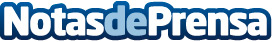 Atos desarrolla un proyecto de robotización en Caixa SeguradoraAtos, líder mundial en transformación digital, ha implantado en Caixa Seguradora, institución fundada tras la fusión entre CNP Assurances y Caixa Econômica Federal, un sistema para la automatización de los procesos operativos en el área de inversionesDatos de contacto:Paula Espadas620 059 329Nota de prensa publicada en: https://www.notasdeprensa.es/atos-desarrolla-un-proyecto-de-robotizacion-en Categorias: Internacional Finanzas Inteligencia Artificial y Robótica Programación E-Commerce Digital http://www.notasdeprensa.es